Friday 8th April 2022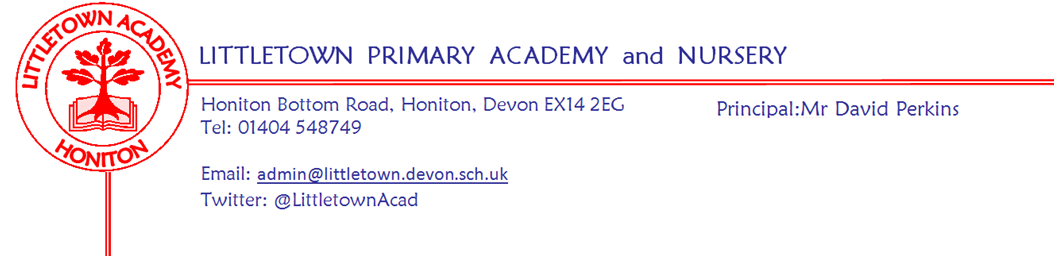 Dear Parents and Carers,I don’t know about you, but it feels like this Spring Term has flown by and it doesn’t seem very long ago that I was welcoming you all back after the Christmas holidays. One of the reasons for this I think, is the fact that we have had our most ‘back to normal’ school term since before the pandemic. Children have been going on residentials, visits, sports events etc. and we have had lots of visitors to the school enriching learning. We have also been welcoming parents back into school, notably the Year 4 parents for their Escot information meeting. We have also been working hard to move the school forwards despite battling staff absences and ongoing Covid impact. I would like to thank you for all of your support this term and lets all hope that next term this trend continues and we can enjoy sports days, performances, the Queen’s Jubilee and end of year festivities together as we wish to. This week our Year 3 and 4 TAG Rugby team represented the school at the East Devon Finals. They won all their games, but more importantly, yet again, showed great teamwork and sportsmanship. This completes what has probably been the most successful sporting term in Littletown history with every team either winning or at least qualifying from Honiton and then East Devon rounds of competition. Well done to the children and thanks to the PE team and particularly, Mr Bilcock for this success. Please see report from the children below. Today we welcomed the Space Odyssey Space Dome into the school hall which was enjoyed by both Year 1 and Year 6 as part of their curriculum focus this term and next term respectively. Year 4 have enjoyed outdoor classroom this week making potions in the school grounds. Year 2 have had outdoor classroom today mapping the flowers in the school and planting their own seeds.Today children will come home with their end of term reports. These are snapshots in time of where the children are compared to national curriculum expectations. These expectations still make no allowance or consideration for lockdowns, remote learning or ongoing Covid absence.  Teachers and I remain really pleased with the progress the children are making in the school this year.In assembly today I have enjoyed talking to the children about our school value ‘Learn’ and whether this is something we should only value when on the Littletown premises. I was really impressed with their developing understanding that an attitude to learning, natural curiosity, constant questioning and love of exploration can be developed in all aspects of life, even during the school holidays! Ask your children in Year 3 to Year 6 about the meaning of the quote I shared from poet WB Yeates which we are adopting here at Littletown: ‘Education is not merely the filling of the pail, but the lighting of a fire’. With all that in mind, I would like to finish by wishing you all a very happy Easter holiday and I look forward to seeing you all when we return to school on Monday 25th April. Yours faithfully,David Perkins 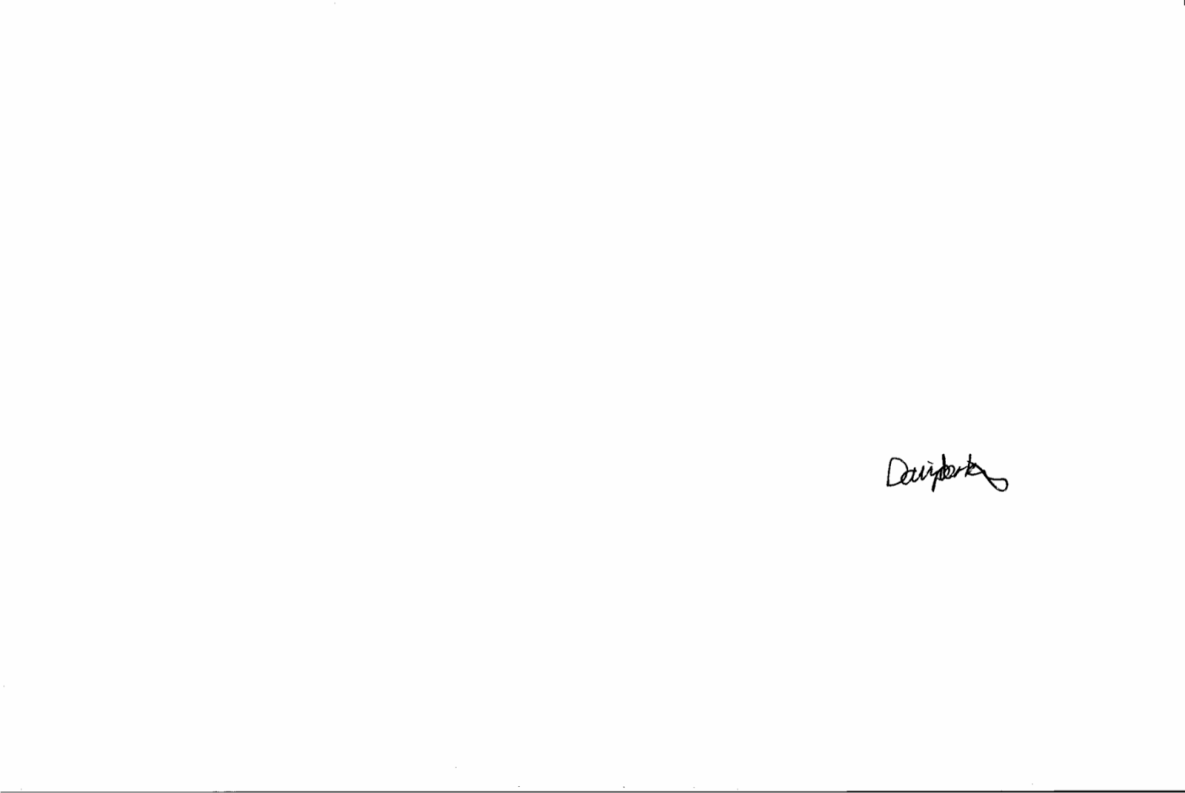 PrincipalNews from the childrenNurseryOver the past few days, Nursery have gone on an Easter egg hunt.ReceptionThis week, in Reception, we have been making flamingos and daffodil flowers. Year 1This week, in Year 1, we visited the space dome and have been making Easter eggs. Year 2Over the past few days, Year 2 have been making Easter baskets and learning about symmetrical patterns. Year 3We have been making rawsome prehistoric pots and we had are maths and literacy assessments this week.We are Writing an article about Big Blue Whales and learning about how we call emergency services.Year 4We have been making potions in outdoor classroom. We have also been planning a story and had a literacy assessment. Finally, we have been learning about the Fibonacci code in maths.Year 5We have been writing our own stories based on Arthur and the golden rope. We have also reached our end of unit check and we are ready to start our new topic which is History.Year 6Excitingly, we went into a space dome! In Maths we have been learning about angles.Also we have rewritten stories of the selfish giant.Race for lifeHello, my name is Izzy.Hello, my name is Martha.We are doing the muddy 5k Race for Life. This race helps doctors and nurses find cures for Cancer. If you want to take part in this event you can find it in Exeter and you can donate on Facebook. We would like to say thank you to our family and friends and all of you for donating. We would also like to say thank you to everybody else who is taking part in this race.Sports reportWe qualified to the East Devon Finals and then on Wednesday we went to the East Devon Finals we played lots of fun games such as bird’s nest, ball touch, hare and hounds, end ball. Then played the actual matches of tag rugby.New late sign in systemA reminder that from after Easter onwards all pupils who are late will have to be signed in by an adult on the screen by our Reception desk inside the white internal doors. Parent/carers will sign the child in and record the reason for lateness for records. Mrs Bruce will be on hand to support this. Dropping off children and supervisionAs this term has developed we have increasingly noticed that some children in Year 5 and Year 6 are arriving at school increasingly early without supervision. Please can you ensure children don’t arrive well in advance of the doors opening. We will remind you of this again at the start of the new term. Thank you for your cooperation. Lost propertyWe have had masses of lost property accumulated during this half term which is cluttering the school significantly. Many items are unnamed. These will be on a table on the playground at pick up time today. Any left after this will be reused. Week Beginning 25th April 2022 eventsPTFA news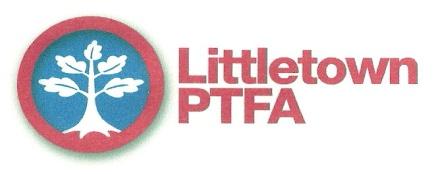 PTFA NewsTHANK YOUThank you to everybody who has supported us this term.  Our Mothers’ Day presents raised £427, a big thank you must go to Tesco for donating some of the presents and wrapping paper. We have also raised £65 with our Bag2 School collection.  Our Easter colouring competition made £127.  Well done to everyone who sent in their designs – there were so many lovely pictures to choose from.  The winners will receive their prizes today. Dates for next termWe are really happy to be able to plan some more events next term.  Please put these in your diaries: DoughnutsAfter the success of the last doughnut sale we are planning to hold another one on Friday 20th May.  We will do an ordering system as before so look out for the order form after the Easter holidays.Summer FeteThe Summer Fete will be on Friday 24th June from 3.15pm.  We are looking forward tothis after not being able to hold one for a couple of years.  There will be stalls, games, refreshments and entertainment so it promises to be a fun afternoon. If anyone has or knows of a business that may be willing to sponsor the fete or donate raffle prizes then please contact us.School Jubilee Picnic We will be holding a school community picnic on the afternoon of Thursday 26th May.  This will include children, parents and members of the wider community and we will have entertainment, food and a chance to all celebrate together.  More details will follow after Easter.DiscoWE hope to be able to hold a school disco in June, date and time to be confirmed.  It has been a long time since we were able to have a disco and I know many of the children really enjoy these evenings. Happy Easter to you all.Monday 25th AprilTuesday 26th AprilWednesday 27th AprilThursday 28th AprilFriday 29th  AprilChildren return back to school Nursery outdoor classroom Y3/4 Quad kids at Honiton Community College Reception outdoor classroom Nursery outdoor classroom Year 1 outdoor classroom